СОВЕТ НАРОДНЫХ ДЕПУТАТОВ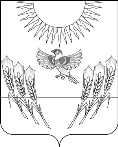 Воробьевского муниципального района ВОРОНЕЖСКОЙ ОБЛАСТИР Е Ш Е Н И Еот 10.06.2021 г.  №  16   		 	     с. ВоробьевкаОб утверждении порядка  рассмотрения  и реализации инициативных проектов в Воробьевском муниципальном районе  В соответствии Федеральным законом от 6 октября 2003 года № 131-ФЗ «Об общих принципах организации местного самоуправления в Российской Федерации», руководствуясь Уставом Воробьевского муниципального района, Совет народных депутатов Воробьевского муниципального района РЕШИЛ:1. Утвердить прилагаемый Порядок рассмотрения и реализации инициативных проектов в Воробьевском муниципальном районе.2. Настоящее решение вступает в силу после официального опубликования (обнародования).Председатель Совета народных депутатов 					В.А. ЛасуковГлава Воробьевскогомуниципального района  				М.П. ГордиенкоПриложениек решению Совета народных депутатовВоробьевского муниципального районаот 10.06.2021г. № 16Положениео порядке рассмотрения и реализации инициативных проектов в Воробьевском муниципальном районе1. Общие положения1.1. Настоящее Положение о порядке рассмотрения и реализации инициативных проектов в Воробьевском муниципальном районе устанавливает механизмы осуществления процедур по выдвижению, внесению, обсуждению, рассмотрению, а также проведению конкурсного отбора инициативных проектов в Воробьевском муниципальном районе.1.2. В настоящем Положении используются следующие основные понятия:1) инициативный проект - документально оформленное и внесенное в порядке, установленном настоящим Положением, в администрацию Воробьевского муниципального района предложение в целях реализации на территории, части территории Воробьевского муниципального района мероприятий, имеющих приоритетное значение для жителей муниципального образования или его части, по решению вопросов местного значения или иных вопросов, право решения которых предоставлено органам местного самоуправления Воробьевского муниципального района;2) инициативные платежи - денежные средства граждан, индивидуальных предпринимателей и образованных в соответствии с законодательством Российской Федерации юридических лиц, уплачиваемые на добровольной основе и зачисляемые в соответствии с Бюджетным кодексом Российской Федерации в бюджет Воробьевского муниципального района в целях реализации конкретных инициативных проектов;3) конкурсная комиссия - коллегиальный орган, созданный в целях проведения конкурсного отбора инициативных проектов, состав которой формируется администрацией Воробьевского муниципального района;4) уполномоченный орган администрации Воробьевского муниципального района - структурное подразделение администрации Воробьевского муниципального района определенное постановлением администрации Воробьевского муниципального района, ответственное за организацию работы по рассмотрению инициативных проектов, а также за организационно-техническое обеспечение деятельности конкурсной комиссии;5) отраслевой (функциональный) орган администрации Воробьевского муниципального района - структурное подразделение администрации Воробьевского муниципального района, являющееся главным распорядителем средств бюджета Воробьевского муниципального района в соответствии с отраслевой направленностью инициативного проекта.1.3. С инициативой о внесении инициативного проекта вправе выступить инициативная группа численностью не менее десяти граждан, достигших шестнадцатилетнего возраста и проживающих на территории Воробьевского муниципального района, органы территориального общественного самоуправления, товарищества собственников жилья, индивидуальные предприниматели, юридические лица, осуществляющие деятельность на территории Воробьевского муниципального района  (далее - инициаторы проекта).1.4. Целью реализации инициативных проектов является активизация участия жителей Воробьевского муниципального района в определении приоритетов расходования средств бюджета Воробьевского муниципального района  и поддержка инициатив жителей в решении вопросов местного значения.1.5. Задачами реализации инициативных проектов являются:- повышение эффективности бюджетных расходов за счет вовлечения жителей в процессы принятия решений на местном уровне и усиление гражданского контроля за деятельностью органов местного самоуправления;- повышение открытости деятельности органов местного самоуправления;- развитие взаимодействия органов местного самоуправления и населения Воробьевского муниципального района.1.6. Принципами реализации инициативных проектов являются:- осуществление отбора инициативных проектов на конкурсной основе;- равная доступность для всех жителей Воробьевского муниципального района в выдвижении инициативных проектов;- открытость и гласность процедур проведения конкурсного отбора.1.7. Инициативные проекты Воробьевского муниципального района реализуются в границах территории Воробьевского муниципального района или ее части.2. Порядок определения части территории Воробьевского муниципального района, на которой могут реализовываться инициативные проекты2.1. Инициативные проекты могут реализовываться в границах Воробьевского муниципального района  или его части в пределах следующих территорий проживания граждан:1) сельского поселения 2) населенного пункта 3) в границах территорий территориального общественного самоуправления;4) группа жилых домов (в том числе улица или иной элемент планировочной структуры); 5) многоквартирный дом, группа многоквартирных жилых домов; 6) иных территорий проживания граждан2.2. В целях реализации инициативных проектов по решению отдельных вопросов местного значения (иных вопросов, право решения которых предоставлено органам местного самоуправления) и (или) выполнению мероприятий отдельных муниципальных программ постановлением администрации Воробьевского муниципального района, (в том числе постановлением об утверждении муниципальной программы) может быть предусмотрено разделение территории на части. В указанном случае инициативные проекты выдвигаются, обсуждаются и реализуются в пределах соответствующей части территории Воробьевского муниципального района.2.3. Для установления территории, на которой могут реализовываться инициативные проекты, инициатор проекта обращается в администрацию Воробьевского муниципального района  с заявлением об определении территории, на которой планирует реализовывать инициативный проект, с описанием ее границ.2.4. Заявление об определении территории, на которой планируется реализовывать инициативный проект, подписывается инициаторами проекта.В случае, если инициатором проекта является инициативная группа, заявление подписывается всеми членами инициативной группы с указанием фамилий, имен, отчеств, контактных телефонов.2.5. К заявлению инициатор проекта прилагает следующие документы:1) краткое описание инициативного проекта;2) копию протокола собрания инициативной группы о принятии решения о внесении в администрацию Воробьевского муниципального района  инициативного проекта и определении территории, на которой предлагается его реализация.2.6. Администрация Воробьевского муниципального района  в течение 15 календарных дней со дня поступления заявления принимает решение:1) об определении границ территории, на которой планируется реализовывать инициативный проект;2) об отказе в определении границ территории, на которой планируется реализовывать инициативный проект.О принятом решении администрация Воробьевского муниципального района уведомляет инициатора проекта в течение 3 рабочих дней.2.7. Решение об отказе в определении границ территории, на которой предлагается реализовывать инициативный проект, принимается в следующих случаях:1) территория выходит за пределы территории Воробьевского муниципального района;2) запрашиваемая территория закреплена в установленном порядке за другими пользователями или находится в собственности;3) в границах запрашиваемой территории реализуется иной инициативный проект;4) виды разрешенного использования земельного участка на запрашиваемой территории не соответствуют целям инициативного проекта;5) реализация инициативного проекта на запрашиваемой территории противоречит нормам федерального, регионального законодательства или муниципальных правовых актов.2.8. О принятом решении инициатору проекта сообщается в письменном виде с обоснованием (в случае отказа) принятого решения.2.9. При установлении случаев, указанных в пункте 3.7 Порядка, администрация Воробьевского муниципального района  вправе предложить инициаторам проекта иную территорию для реализации инициативного проекта.2.10. Отказ в определении запрашиваемой для реализации инициативного проекта территории не является препятствием к повторному предоставлению документов для определения указанной территории при условии устранения препятствий, послуживших основанием для принятия администрацией Воробьевского муниципального района  соответствующего решения.2.11.Решение администрации Воробьевского муниципального района  об отказе в определении территории, на которой планируется реализовывать инициативный проект, может быть обжаловано в установленном законодательством порядке.3. Порядок выдвижения, обсуждения и внесенияинициативных проектов3.1. Инициативный проект должен быть составлен по форме согласно приложению № 1 к настоящему Положению и содержать следующие сведения:- описание проблемы, решение которой имеет приоритетное значение для жителей Воробьевского муниципального района  или его части;- обоснование предложений по решению указанной проблемы;- описание ожидаемого результата (ожидаемых результатов) реализации инициативного проекта;- предварительный расчет необходимых расходов на реализацию инициативного проекта;- планируемые сроки реализации инициативного проекта;- сведения о планируемом (возможном) финансовом, имущественном и (или) трудовом участии заинтересованных лиц в реализации данного проекта;- указание на объем средств бюджета Воробьевского муниципального района  в случае, если предполагается использование этих средств на реализацию инициативного проекта, за исключением планируемого объема инициативных платежей;- указание на территорию Воробьевского муниципального района  или его часть, в границах которой будет реализовываться инициативный проект.3.2. К инициативному проекту прилагаются:3.2.1. Документы, указанные в пункте 3.6 настоящего Положения, подтверждающие поддержку проекта гражданами.3.2.2. Копия постановления администрации об определении части территории Воробьевского муниципального района, на которой планируется реализовывать инициативный проект.3.2.3. Расчет и обоснование предполагаемой стоимости инициативного проекта, в том числе сметные расчеты стоимости работ, схемы, эскизы, чертежи, проектная документация, акты обследования (в соответствии с направлением реализации инициативного проекта).3.2.4. Презентационные материалы к инициативному проекту (с использованием средств визуализации инициативного проекта), дополнительные материалы (чертежи, макеты, графические материалы, фотографии и другие) (представляются по усмотрению инициаторов проекта).3.2.5. Согласие на обработку персональных данных инициаторов проекта, являющихся физическими лицами, в соответствии с требованиями статьи 9 Федерального закона от 27.07.2006 N 152-ФЗ «О персональных данных» по форме согласно приложению № 4 к настоящему Положению. В случае внесения проекта инициативной группой, согласие на обработку персональных данных представляют все участники инициативной группы.3.3. Инициативный проект до его внесения в администрацию Воробьевского муниципального района  подлежит рассмотрению на собрании или конференции граждан, в том числе на собрании или конференции граждан по вопросам осуществления территориального общественного самоуправления, в целях обсуждения инициативного проекта, определения его соответствия интересам жителей Воробьевского муниципального района или его части, целесообразности реализации инициативного проекта, а также принятия собранием или конференцией граждан решения о поддержке инициативного проекта. При этом возможно рассмотрение нескольких инициативных проектов на одном собрании или на одной конференции граждан.Выявление мнения граждан по вопросу о поддержке инициативного проекта возможно также путем сбора подписей граждан.Выбор одной из указанных форм рассмотрения инициативного проекта гражданами для выявления мнения граждан по вопросу о поддержке инициативного проекта осуществляется инициаторами проекта самостоятельно.После обсуждения и рассмотрения инициативных проектов по ним проводится голосование граждан. По результатам голосования инициативные проекты, получившие поддержку граждан, направляются в администрацию Воробьевского муниципального района.3.4. Проведение собраний и конференций граждан в целях обсуждения вопросов внесения инициативных проектов и их рассмотрения осуществляется в порядке, установленном решением Совета народных депутатов Воробьевского муниципального района.3.5. В случае выявления мнения граждан по вопросу о поддержке инициативного проекта путем сбора подписей заполняются подписные листы по форме согласно приложению № 3 к настоящему Положению. В подписном листе граждане указывают свою фамилию, имя, отчество, ставят свою подпись, дату ее внесения и телефон.Подписные листы сшиваются и на последней странице заверяются лицом, осуществлявшим сбор подписей, которое собственноручно указывает свои фамилию, имя, отчество, дату рождения, серию, номер и дату выдачи паспорта или заменяющего его документа с указанием наименования или кода выдавшего его органа, а также адрес места жительства, ставит свою подпись и дату ее внесения, телефон, подписывает согласие на обработку персональных данных.В поддержку инициативного проекта должно быть представлено не менее 20 подписей.3.6. Инициаторы проекта при внесении инициативного проекта в администрацию Воробьевского муниципального района  прикладывают к нему соответственно протокол собрания или конференции граждан или подписные листы, подтверждающие поддержку инициативного проекта жителями Воробьевского муниципального района  или его части.3.7. Инициативный проект вносится на рассмотрение в администрацию Воробьевского муниципального района  инициатором проекта путем направления в администрацию Воробьевского муниципального района  письма на имя главы Воробьевского муниципального района  с приложением инициативного проекта и прилагаемых к нему документов и материалов, предусмотренных настоящим Положением.4. Порядок рассмотрения инициативных проектов4.1. Инициативный проект принимается и регистрируется в день его внесения. Инициативный проект подлежит обязательному рассмотрению администрацией Воробьевского муниципального района  в течение 30 календарных дней со дня его внесения.4.2. Вошедший в администрацию Воробьевского муниципального района  инициативный проект незамедлительно направляется в уполномоченный орган.4.3. Уполномоченный орган в течение трех рабочих дней со дня внесения инициативного проекта организует опубликование в средствах массовой информации и размещение на сайте органов местного самоуправления Воробьевского муниципального района в информационно-телекоммуникационной сети «Интернет» информации о внесении инициативного проекта в администрацию Воробьевского муниципального района. Информация должна содержать сведения, указанные в пункте 3.1 настоящего Положения, а также об инициаторах проекта. Одновременно уполномоченный орган информирует граждан о возможности представления в администрацию Воробьевского муниципального района  своих замечаний и предложений по инициативному проекту с указанием срока их представления, который не может составлять менее пяти рабочих дней. Свои замечания и предложения вправе направлять жители Воробьевского муниципального района, достигшие шестнадцатилетнего возраста.4.4. Уполномоченный орган в течение десяти рабочих дней со дня внесения инициативного проекта направляет инициативный проект, а также замечания и предложения по инициативному проекту, поступившие в соответствии с пунктом 4.3 настоящего Положения, в адрес отраслевых (функциональных) органов по направлению деятельности.4.5. Отраслевой (функциональный) орган рассматривает инициативный проект, осуществляет анализ и проверку достоверности прилагаемых документов, в случае необходимости выезжает на место планируемого к реализации инициативного проекта.4.6. Отраслевой (функциональный) орган осуществляет подготовку и направление в адрес уполномоченного органа заключения о правомерности, возможности, целесообразности реализации соответствующего инициативного проекта.4.7. Подготовка и направление заключения осуществляется по каждому инициативному проекту в срок не позднее 10 рабочих дней со дня поступления проекта в отраслевой (функциональный) орган.4.8. В случае, если в администрацию Воробьевского муниципального района  внесено несколько инициативных проектов, в том числе с описанием аналогичных по содержанию приоритетных проблем, уполномоченный орган организует проведение конкурсного отбора в порядке, предусмотренном разделом 5 настоящего Положения, и информирует об этом инициатора проекта.4.9. По результатам рассмотрения инициативного проекта на основе заключения отраслевого (функционального) органа, а в случае если конкурсный отбор проводился, то также итогов проведения конкурсного отбора уполномоченный орган готовит проект постановления администрации Воробьевского муниципального района, содержащий одно из следующих решений:- поддержать инициативный проект и продолжить работу над ним в пределах бюджетных ассигнований, предусмотренных решением о бюджете Воробьевского муниципального района, на соответствующие цели, и (или) в соответствии с порядком составления и рассмотрения проекта бюджета Воробьевского муниципального района  (внесения изменений в решение о бюджете Воробьевского муниципального района);- отказать в поддержке инициативного проекта и вернуть его инициаторам проекта с указанием причин отказа в поддержке инициативного проекта.4.10. Администрация Воробьевского муниципального района  принимает решение об отказе в поддержке инициативного проекта в одном из следующих случаев:4.10.1. Несоблюдение установленного порядка внесения инициативного проекта и его рассмотрения, выразившееся в:- несоответствии инициативного проекта форме, установленной приложением № 1 к настоящему Положению, и требованиям к его содержанию, установленным пунктом 3.1 настоящего Положения;- непредставлении при внесении инициативного проекта документов, указанных в пункте 3.2 настоящего Положения.4.10.2. Несоответствие инициативного проекта требованиям федеральных законов и иных нормативных правовых актов Российской Федерации, законов и иных нормативных правовых актов Воронежской области, Уставу Воробьевского муниципального района.4.10.3. Невозможность реализации инициативного проекта ввиду отсутствия у органов местного самоуправления Воробьевского муниципального района  необходимых полномочий и прав.4.10.4. Отсутствие средств бюджета Воробьевского муниципального района  в объеме, необходимом для реализации инициативного проекта, источником формирования которых не являются инициативные платежи.4.10.5. Наличие возможности решения описанной в инициативном проекте проблемы более эффективным способом.4.10.6. Признание инициативного проекта не прошедшим конкурсный отбор.4.11. Администрация Воробьевского муниципального района  вправе, а в случае, предусмотренном подпунктом 4.10.5 пункта 4.10 настоящего Положения, обязана предложить инициаторам проекта совместно доработать инициативный проект, а также рекомендовать представить его на рассмотрение органа местного самоуправления иного муниципального образования или государственного органа в соответствии с их компетенцией.4.12. Уполномоченный орган организует опубликование в средствах массовой информации и размещение на сайте органов местного самоуправления Воробьевского муниципального района в информационно-телекоммуникационной сети «Интернет» информации (постановления администрации Воробьевского муниципального района) о рассмотрении инициативного проекта администрацией Воробьевского муниципального района.4.13. Копия постановления администрации Воробьевского муниципального района по результатам рассмотрения инициативного проекта направляется уполномоченным органом инициатору проекта по адресу, указанному инициатором проекта при внесении инициативного проекта.5. Порядок проведения конкурсного отбора5.1. В случае, если в администрацию Воробьевского муниципального района  внесено несколько инициативных проектов, в том числе с описанием аналогичных по содержанию приоритетных проблем, уполномоченный орган в течение 2 рабочих дней со дня получения заключений отраслевых (функциональных) органов направляет в конкурсную комиссию для проведения конкурсного отбора:- внесенный в администрацию Воробьевского муниципального района  инициативный проект с прилагаемыми к нему документами;- замечания и предложения по инициативному проекту, поступившие в соответствии с пунктом 4.3 настоящего Положения;- заключения отраслевых (функциональных) органов о правомерности, возможности, целесообразности реализации соответствующего инициативного проекта.5.2. На конкурсный отбор направляются инициативные проекты, в отношении которых отсутствуют основания для отказа, предусмотренные подпунктами 4.10.1 - 4.10.5 пункта 4.10 настоящего Положения.5.3. Заседание конкурсной комиссии назначается с учетом срока рассмотрения инициативных проектов, указанного в пункте 4.1 настоящего Положения.Уполномоченный орган не позднее чем за 7 календарных дней до даты конкурсного отбора инициативных проектов информирует инициаторов проектов о дате, месте и времени проведения конкурсного отбора. Инициаторы проекта и их представители вправе присутствовать на заседании конкурсной комиссии и излагать свои позиции по внесенному инициативному проекту. Инициатор проекта имеет право отозвать свой инициативный проект и отказаться от участия в конкурсном отборе, сообщив об этом письменно в администрацию Воробьевского муниципального района.5.4. Уполномоченный орган не позднее чем за 7 календарных дней до даты конкурсного отбора размещает на сайте органов местного самоуправления Воробьевского муниципального района в информационно-телекоммуникационной сети «Интернет» извещение о проведении конкурсного отбора, которое содержит дату и время проведения конкурсного отбора, сведения об инициативных проектах, участвующих в конкурсном отборе, а также об инициаторах проекта.5.5. Конкурсная комиссия формируется администрацией Воробьевского муниципального района.5.6. Половина от общего числа членов конкурсной комиссии должна быть назначена на основе предложений Совета народных депутатов Воробьевского муниципального района.5.7. В состав конкурсной комиссии могут быть включены представители общественных организаций по согласованию.5.8. Конкурсная комиссия состоит из председателя, заместителя председателя, секретаря конкурсной комиссии и членов конкурсной комиссии.5.9. Председатель конкурсной комиссии:1) организует работу конкурсной комиссии, назначает заседания конкурсной комиссии, руководит деятельностью конкурсной комиссии;2) формирует проект повестки очередного заседания конкурсной комиссии;3) дает поручения членам конкурсной комиссии в рамках заседания конкурсной комиссии;4) председательствует на заседаниях конкурсной комиссии.5.10. При отсутствии председателя конкурсной комиссии его полномочия исполняет заместитель председателя конкурсной комиссии.5.11. Секретарь конкурсной комиссии:1) осуществляет информационное и документационное обеспечение деятельности конкурсной комиссии, в том числе подготовку к заседанию конкурсной комиссии;2) оповещает членов конкурсной комиссии о дате, месте проведения очередного заседания конкурсной комиссии и повестке очередного заседания конкурсной комиссии;3) оформляет протоколы заседаний конкурсной комиссии.5.12. Член конкурсной комиссии:1) участвует в работе конкурсной комиссии, в том числе в заседаниях конкурсной комиссии;2) вносит предложения по вопросам работы конкурсной комиссии;3) знакомится с документами и материалами, рассматриваемыми на заседаниях конкурсной комиссии.5.13. Конкурсный отбор инициативных проектов осуществляется на заседании конкурсной комиссии. Заседание конкурсной комиссии считается правомочным при условии присутствия на нем не менее половины ее членов.5.14. При проведении конкурсного отбора по каждому проекту конкурсная комиссия заслушивает инициаторов проекта, рассматривает комплект документов, поступивших в конкурсную комиссию от уполномоченного органа, производит оценку инициативных проектов в соответствии с критериями оценки инициативных проектов, указанными в приложении № 2 к настоящему Положению, и осуществляет ранжирование инициативных проектов по набранному количеству баллов. Инициативный проект считается прошедшим конкурсный отбор при условии, если он набрал наибольшее количество баллов по сравнению с другими инициативными проектами.5.15. По решению конкурсной комиссии прошедшими конкурсный отбор могут быть признаны несколько инициативных проектов, набравших наибольшее количество баллов по сравнению с другими инициативными проектами, при наличии средств в бюджете Воробьевского муниципального района, необходимых для реализации данных инициативных проектов.5.16. В случае если по результатам конкурсного отбора два и более инициативных проекта набрали наибольшее равное количество баллов, но при этом объем средств бюджета Воробьевского муниципального района  менее объема средств, необходимого для реализации этих инициативных проектов, то прошедшим (прошедшими) конкурсный отбор признается (признаются) инициативный проект (инициативные проекты), объем инициативных платежей которого больше.При одинаковом объеме привлекаемых инициативных платежей прошедшим (прошедшими) конкурсный отбор признается (признаются) инициативный проект (инициативные проекты), который (которые) был внесен (были внесены) в администрацию Воробьевского муниципального района  ранее другого (других) инициативного проекта (инициативных проектов), набравшего (набравших) такое же количество баллов.5.17. В случае увеличения бюджетных ассигнований на реализацию инициативных проектов в связи с внесением изменений в решение Совета народных депутатов Воробьевского муниципального района о бюджете Воробьевского муниципального района конкурсная комиссия вправе провести заседание комиссии и признать прошедшим (прошедшими) конкурсный отбор инициативный проект (инициативные проекты), который (которые) набрал (набрали) наибольшее количество баллов по сравнению с другими инициативными проектами и был признан (были признаны) не прошедшим (не прошедшими) конкурсный отбор вследствие отсутствия средств бюджета Воробьевского муниципального района  в объеме средств, необходимом для реализации данного (данных) инициативного проекта (инициативных проектов).5.18. Решение конкурсной комиссии о результатах конкурсного отбора принимается и оформляется протоколом заседания конкурсной комиссии.5.19. Решение конкурсной комиссии принимается открытым голосованием простым большинством голосов от числа присутствующих на заседании членов конкурсной комиссии. При равенстве голосов решающим является голос председателя конкурсной комиссии. Инициаторы проекта не вправе присутствовать при проведении голосования конкурсной комиссии.5.20. Протокол заседания конкурсной комиссии должен содержать следующие данные:- время, дату и место проведения заседания конкурсной комиссии;- фамилии и инициалы членов конкурсной комиссии и приглашенных на заседание конкурсной комиссии;- результаты голосования по каждому из включенных в список для голосования инициативных проектов;- инициативные проекты, прошедшие конкурсный отбор.5.21. Протокол заседания конкурсной комиссии подписывается председателем конкурсной комиссии и секретарем конкурсной комиссии в течение трех рабочих дней со дня проведения заседания конкурсной комиссии и направляется в уполномоченный орган в течение одного рабочего дня со дня подписания протокола.5.22. Уполномоченный орган в течение пяти рабочих дней со дня подписания протокола заседания конкурсной комиссии размещает на сайте органов местного самоуправления Воробьевского муниципального района в информационно-телекоммуникационной сети «Интернет» информацию о результатах проведении конкурсного отбора.6. Реализация инициативных проектов6.1. Реализация инициативных проектов осуществляется за счет предусмотренных решением о бюджете Воробьевского муниципального района  ассигнований на реализацию инициативных проектов, формируемых в том числе с учетом объемов инициативных платежей и (или) межбюджетных трансфертов из областного бюджета, предоставленных в целях финансового обеспечения соответствующих расходных обязательств Воробьевского муниципального района, и (или) инициативных платежей в объеме, предусмотренном инициативным проектом, и (или) добровольного имущественного и (или) трудового участия в реализации инициативного проекта инициатора проекта собственными и (или) привлеченными силами в объеме, предусмотренном инициативным проектом.6.2. При реализации инициативных проектов бюджетные ассигнования предусматриваются (перераспределяются) по соответствующей муниципальной программе Воробьевского муниципального района, главным распорядителям средств бюджета Воробьевского муниципального района  в соответствии с отраслевой направленностью инициативных проектов.6.3. Инициаторы проекта, представившие при внесении инициативного проекта в администрацию Воробьевского муниципального района  сведения о планируемом финансовом, имущественном и (или) трудовом участии заинтересованных лиц в реализации инициативного проекта, не позднее 10 рабочих дней со дня опубликования в средствах массовой информации постановления администрации Воробьевского муниципального района  о поддержке инициативного проекта обязаны обеспечить заключение с отраслевым (функциональным) органом договора о перечислении инициативных платежей в доход бюджета Воробьевского муниципального района  (далее - договор софинансирования), и (или) заключение соответствующих договоров в целях осуществления имущественного и (или) трудового участия.6.4. Софинансирование реализации проекта может быть осуществлено жертвователем (жертвователями), не являющимся инициаторами проекта, на основании договора пожертвования, заключаемого с отраслевым (функциональным) органом (далее - договор пожертвования).6.5. В договорах софинансирования и пожертвования должны быть определены сумма и назначение денежных средств в соответствии с целью и задачами инициативного проекта, срок перечисления денежных средств в бюджет Воробьевского муниципального района, порядок расторжения указанных договоров, предусматривающий их расторжение в одностороннем порядке отраслевым (функциональным) органам в случае нарушения срока перечисления средств в бюджет Воробьевского муниципального района, реквизиты счета, на который зачисляются средства, иные положения в соответствии с требованиями гражданского законодательства.6.6. В случае незаключения договоров софинансирования и пожертвования в установленный срок, а также в случае неперечисления в бюджет Воробьевского муниципального района  денежных средств по заключенным договорам в сроки и объемах, предусмотренных в договорах, соответствующий инициативный проект не подлежит реализации.6.7. В случае неперечисления в бюджет Воробьевского муниципального района  денежных средств по заключенным договорам софинансирования и пожертвования в сроки и объемах, предусмотренных в указанных договорах отраслевой (функциональный) орган в течение пяти рабочих дней, следующих за днем истечения срока для перечисления средств в бюджет Воробьевского муниципального района, письменно направляет стороне договора уведомление об отказе от договора. Со дня получения стороной договора данного уведомления договор считается расторгнутым.6.8. Средства участников инициативных проектов на реализацию проектов носят целевой характер и не могут быть использованы на другие цели.6.9. В ходе реализации инициативных проектов отраслевой (функциональный) орган, которому поручена реализация проекта:6.9.1. Предоставляет в уполномоченный орган расчет объемов бюджетных ассигнований на реализацию инициативных проектов в срок, установленный распоряжением администрации Воробьевского муниципального района  об организации мероприятий по разработке проекта бюджета Воробьевского муниципального района  на очередной финансовый год и на плановый период.6.9.2. Определяет исполнителей (поставщиков, подрядчиков) для реализации инициативного проекта в соответствии с законодательством Российской Федерации о контрактной системе в сфере закупок товаров, работ, услуг для обеспечения государственных и муниципальных нужд.6.9.3. Взаимодействует с инициаторами проекта по вопросам финансового, имущественного и (или) трудового участия в реализации инициативного проекта.6.9.4. Обеспечивает адресность и целевой характер использования денежных средств, выделяемых для реализации инициативных проектов.6.9.5. Публикует в средствах массовой информации и размещает на сайте органов местного самоуправления Воробьевского муниципального района в информационно-телекоммуникационной сети «Интернет» информацию о ходе реализации инициативного проекта, в том числе об использовании денежных средств, об имущественном и (или) трудовом участии заинтересованных в его реализации лиц.6.9.6. Публикует в средствах массовой информации и размещает на сайте органов местного самоуправления Воробьевского муниципального района в информационно-телекоммуникационной сети «Интернет» отчет администрации Воробьевского муниципального района  об итогах реализации инициативного проекта в течение 30 календарных дней со дня завершения реализации инициативного проекта.6.10. В муниципальный контракт, заключенный с целью реализации инициативного проекта, включается положение об осуществлении приемки выполненных работ приемочной комиссией с участием представителей инициаторов проекта.6.11. Инициаторы проекта, другие граждане, проживающие на территории Воробьевского муниципального района, уполномоченные собранием или конференцией граждан, а также иные лица, определяемые законодательством Российской Федерации, вправе осуществлять общественный контроль за реализацией инициативного проекта в формах, не противоречащих законодательству Российской Федерации.7. Порядок расчета и возврата сумм инициативных платежей, подлежащих возврату лицам (в том числе организациям), осуществившим их перечисление в бюджет Воробьевского муниципального района7.1. В случае, если инициативный проект не был реализован, инициативные платежи подлежат возврату лицам (в том числе организациям), осуществившим их перечисление в бюджет Воробьевского муниципального района.7.2. В случае образования по итогам реализации инициативного проекта остатка инициативных платежей, не использованных в целях реализации инициативного проекта, указанные платежи подлежат возврату лицам (в том числе организациям), осуществившим их перечисление в бюджет Воробьевского муниципального района.7.3. Инициативные платежи, остаток инициативных платежей подлежит возврату лицам (в том числе организациям), осуществившим их перечисление в бюджет Воробьевского муниципального района  в соответствии с бюджетным и налоговым законодательством Российской Федерации на основании заявления на возврат денежных средств с указанием банковских реквизитов, представленного главному администратору инициативных платежей, в течение 15 рабочих дней со дня поступления такого заявления.7.4. Размер денежных средств, подлежащих возврату, по формуле:Sвоз = (Pп - Pфакт) x kсоф, гдеSвоз - сумма средств, подлежащая возврату;Pп - стоимость инициативного проекта, принятого к реализации с учетом инициативных платежей;Pфакт - фактически произведенные расходы на реализацию инициативного проекта;kсоф - доля инициативных платежей от общей стоимости инициативного проекта, рассчитываемая по формуле:kсоф = Sип / Pп, гдеSип - размер инициативных платежей согласно договорам софинансирования и пожертвования.7.5. В случае, если инициативные платежи, подлежащие возврату, перечислялись в бюджет Воробьевского муниципального района  двумя и более лицами, расчет суммы возврата каждому определяется по формуле:Sвоз1 = Sвоз x kсоф1, гдеSвоз1 - сумма средств, подлежащая возврату соответствующему инициатору проекта или жертвователю;kсоф1 - доля инициативных платежей, уплаченных соответствующим инициатором проекта или жертвователем, от общей суммы инициативных платежей, рассчитываемая по формуле:kсоф1 = Sип1 / Sип, гдеSип1 - размер инициативных платежей соответствующего инициатора проекта или жертвователя согласно договору пожертвования и платежным поручениям.7.6. Расходы, понесенные при перечислении инициативных платежей, не подлежат возмещению.\Приложение №1к Положениюо порядке рассмотрения и реализацииинициативных проектов в Воробьевском муниципальном районеФормаПриложение №2к Положениюо порядке рассмотрения и реализацииинициативных проектов в Воробьевском муниципальном районеКРИТЕРИИОЦЕНКИ ИНИЦИАТИВНОГО ПРОЕКТАПриложение №3к Положениюо порядке рассмотрения и реализацииинициативных проектов в Воробьевском муниципальном районеПриложение №4к Положениюо порядке рассмотрения и реализацииинициативных проектов в Воробьевском муниципальном районеФормаИНИЦИАТИВНЫЙ ПРОЕКТИНИЦИАТИВНЫЙ ПРОЕКТИНИЦИАТИВНЫЙ ПРОЕКТИНИЦИАТИВНЫЙ ПРОЕКТ1. Наименование инициативного проекта______________________________________________________________________________________________________________________________1. Наименование инициативного проекта______________________________________________________________________________________________________________________________1. Наименование инициативного проекта______________________________________________________________________________________________________________________________1. Наименование инициативного проекта______________________________________________________________________________________________________________________________2. Описание проблемы, решение которой имеет приоритетное значение для жителей Воробьевского муниципального района  или его части ______________________________________________________________________________________________________________________________(описание сути проблемы, на решение которой направлен проект, ее негативных социально-экономических последствий, степени неотложности решения проблемы, текущего состояния объекта социальной инфраструктуры, развитие которого предусмотрено проектом, иное)2. Описание проблемы, решение которой имеет приоритетное значение для жителей Воробьевского муниципального района  или его части ______________________________________________________________________________________________________________________________(описание сути проблемы, на решение которой направлен проект, ее негативных социально-экономических последствий, степени неотложности решения проблемы, текущего состояния объекта социальной инфраструктуры, развитие которого предусмотрено проектом, иное)2. Описание проблемы, решение которой имеет приоритетное значение для жителей Воробьевского муниципального района  или его части ______________________________________________________________________________________________________________________________(описание сути проблемы, на решение которой направлен проект, ее негативных социально-экономических последствий, степени неотложности решения проблемы, текущего состояния объекта социальной инфраструктуры, развитие которого предусмотрено проектом, иное)2. Описание проблемы, решение которой имеет приоритетное значение для жителей Воробьевского муниципального района  или его части ______________________________________________________________________________________________________________________________(описание сути проблемы, на решение которой направлен проект, ее негативных социально-экономических последствий, степени неотложности решения проблемы, текущего состояния объекта социальной инфраструктуры, развитие которого предусмотрено проектом, иное)3. Обоснование предложений по решению указанной проблемы______________________________________________________________________________________________________________________________3. Обоснование предложений по решению указанной проблемы______________________________________________________________________________________________________________________________3. Обоснование предложений по решению указанной проблемы______________________________________________________________________________________________________________________________3. Обоснование предложений по решению указанной проблемы______________________________________________________________________________________________________________________________4. Описание ожидаемого результата (ожидаемых результатов) реализации инициативного проекта______________________________________________________________________________________________________________________________4. Описание ожидаемого результата (ожидаемых результатов) реализации инициативного проекта______________________________________________________________________________________________________________________________4. Описание ожидаемого результата (ожидаемых результатов) реализации инициативного проекта______________________________________________________________________________________________________________________________4. Описание ожидаемого результата (ожидаемых результатов) реализации инициативного проекта______________________________________________________________________________________________________________________________5. Предварительный расчет необходимых расходов на реализацию инициативного проекта______________________________________________________________________________________________________________________________5. Предварительный расчет необходимых расходов на реализацию инициативного проекта______________________________________________________________________________________________________________________________5. Предварительный расчет необходимых расходов на реализацию инициативного проекта______________________________________________________________________________________________________________________________5. Предварительный расчет необходимых расходов на реализацию инициативного проекта______________________________________________________________________________________________________________________________6. Планируемые сроки реализации проекта______________________________________________________________________________________________________________________________6. Планируемые сроки реализации проекта______________________________________________________________________________________________________________________________6. Планируемые сроки реализации проекта______________________________________________________________________________________________________________________________6. Планируемые сроки реализации проекта______________________________________________________________________________________________________________________________7. Сведения о планируемом (возможном) финансовом, имущественном и (или) трудовом участии заинтересованных лиц в реализации данного проекта______________________________________________________________________________________________________________________________7. Сведения о планируемом (возможном) финансовом, имущественном и (или) трудовом участии заинтересованных лиц в реализации данного проекта______________________________________________________________________________________________________________________________7. Сведения о планируемом (возможном) финансовом, имущественном и (или) трудовом участии заинтересованных лиц в реализации данного проекта______________________________________________________________________________________________________________________________7. Сведения о планируемом (возможном) финансовом, имущественном и (или) трудовом участии заинтересованных лиц в реализации данного проекта______________________________________________________________________________________________________________________________N п/пВиды источниковВиды источниковСумма (руб.)12231Средства бюджета Воробьевского муниципального района Средства бюджета Воробьевского муниципального района 2Средства инициаторов проектаСредства инициаторов проекта3Средства жертвователейСредства жертвователей4ИТОГО (стоимость проекта)ИТОГО (стоимость проекта)8. Место реализации проекта (указание на территорию Воробьевского муниципального района  или его часть, в границах которой будет реализовываться инициативный проект)______________________________________________________________________________________________________________________________8. Место реализации проекта (указание на территорию Воробьевского муниципального района  или его часть, в границах которой будет реализовываться инициативный проект)______________________________________________________________________________________________________________________________8. Место реализации проекта (указание на территорию Воробьевского муниципального района  или его часть, в границах которой будет реализовываться инициативный проект)______________________________________________________________________________________________________________________________8. Место реализации проекта (указание на территорию Воробьевского муниципального района  или его часть, в границах которой будет реализовываться инициативный проект)______________________________________________________________________________________________________________________________9. Показатели для оценки инициативного проекта9. Показатели для оценки инициативного проекта9. Показатели для оценки инициативного проекта9. Показатели для оценки инициативного проектаN п/пНаименование критерияНаименование критерияЗначение критерия1Вклад участников инициативного бюджетирования в финансирование инициативного проектаВклад участников инициативного бюджетирования в финансирование инициативного проектаВклад участников инициативного бюджетирования в финансирование инициативного проекта1.1Доля средств инициаторов проекта в финансировании инициативного проекта (процентов)Доля средств инициаторов проекта в финансировании инициативного проекта (процентов)1.2Доля средств жертвователей в финансировании инициативного проекта (процентов)Доля средств жертвователей в финансировании инициативного проекта (процентов)2Социальная и экономическая эффективность реализации инициативного проектаСоциальная и экономическая эффективность реализации инициативного проектаСоциальная и экономическая эффективность реализации инициативного проекта2.1Количество жителей Воробьевского муниципального района, получающих выгоду от реализации инициативного проекта (прямых благополучателей) (человек)Количество жителей Воробьевского муниципального района, получающих выгоду от реализации инициативного проекта (прямых благополучателей) (человек)2.2Оказывает ли проект существенное положительное влияние на состояние окружающей среды (да/нет)Оказывает ли проект существенное положительное влияние на состояние окружающей среды (да/нет)2.3Предусмотрено ли дальнейшее содержание объектов, запланированных в рамках реализации инициативного проекта (да/нет)Предусмотрено ли дальнейшее содержание объектов, запланированных в рамках реализации инициативного проекта (да/нет)3Заинтересованность населения в реализации инициативного проектаЗаинтересованность населения в реализации инициативного проектаЗаинтересованность населения в реализации инициативного проекта3.1Количество подписей, собранных в поддержку инициативного проектаКоличество подписей, собранных в поддержку инициативного проекта3.2Наличие видео- и (или) аудиозаписи собрания жителей, на котором решается вопрос об участии в проекте (да/нет)Наличие видео- и (или) аудиозаписи собрания жителей, на котором решается вопрос об участии в проекте (да/нет)4Дополнительные критерииДополнительные критерииДополнительные критерии4.1Привлечение средств массовой информации и других средств информирования жителей в процессе отбора приоритетной проблемы и разработки инициативного проекта (указать способ информирования: социальные сети, публикации в газете, репортажи по телевидению, полиграфическая продукция, анкеты, подписные листы)Привлечение средств массовой информации и других средств информирования жителей в процессе отбора приоритетной проблемы и разработки инициативного проекта (указать способ информирования: социальные сети, публикации в газете, репортажи по телевидению, полиграфическая продукция, анкеты, подписные листы)4.2Срок полезного использования результатов реализации инициативного проектаСрок полезного использования результатов реализации инициативного проекта10. Сведения об инициаторах проекта:10. Сведения об инициаторах проекта:10. Сведения об инициаторах проекта:10. Сведения об инициаторах проекта:Наименование заявителя - юридического лица, индивидуального предпринимателяНаименование заявителя - юридического лица, индивидуального предпринимателяФ.И.О. заявителя - физического лицаФ.И.О. заявителя - физического лицаИНН, КПП, ОГРН заявителя - юридического лицаИНН, ОГРНИП заявителя - индивидуального предпринимателяИНН, КПП, ОГРН заявителя - юридического лицаИНН, ОГРНИП заявителя - индивидуального предпринимателяРеквизиты документа, удостоверяющего личность заявителя - физического лицаРеквизиты документа, удостоверяющего личность заявителя - физического лицаЮридический адрес, почтовый адрес заявителя - юридического лица, индивидуального предпринимателяЮридический адрес, почтовый адрес заявителя - юридического лица, индивидуального предпринимателяМесто регистрации, почтовый адрес заявителя - физического лицаМесто регистрации, почтовый адрес заявителя - физического лицаКонтактный телефонКонтактный телефонЭлектронная почтаЭлектронная почтаФорма представления проектаФорма представления проектаУказать: презентация, видео, интернет-брошюра, мультипликационный ролик, фотоколлаж, иноеУказать: презентация, видео, интернет-брошюра, мультипликационный ролик, фотоколлаж, иноеНоситель информацииНоситель информацииВыбрать: бумажный (на _____ листах), электронный, иное (указать)Выбрать: бумажный (на _____ листах), электронный, иное (указать)N критерияНаименование критерия/группы критериевНаименование критерия/группы критериевБаллы по критерию1. Актуальность проблемы:1. Актуальность проблемы:1. Актуальность проблемы:1. Актуальность проблемы:1.1.очень высокая - проблема оценивается населением как критическая, решение проблемы необходимо для поддержания и сохранения условий жизнеобеспечения населенияочень высокая - проблема оценивается населением как критическая, решение проблемы необходимо для поддержания и сохранения условий жизнеобеспечения населения51.2.высокая - проблема оценивается населением как значительная, отсутствие ее решения будет негативно сказываться на качестве жизнивысокая - проблема оценивается населением как значительная, отсутствие ее решения будет негативно сказываться на качестве жизни31.3.средняя - проблема оценивается населением в качестве актуальной, ее решение может привести к улучшению качества жизнисредняя - проблема оценивается населением в качестве актуальной, ее решение может привести к улучшению качества жизни11.4.низкая - проблема не оценивается населением в качестве актуальной, ее решение не ведет к улучшению качества жизнинизкая - проблема не оценивается населением в качестве актуальной, ее решение не ведет к улучшению качества жизни02. Реалистичность конкретных задач, на решение которых направлен инициативный проект:2. Реалистичность конкретных задач, на решение которых направлен инициативный проект:2. Реалистичность конкретных задач, на решение которых направлен инициативный проект:2. Реалистичность конкретных задач, на решение которых направлен инициативный проект:2.1.поставленные задачи выполнимы, конкретны, имеют элемент новизныпоставленные задачи выполнимы, конкретны, имеют элемент новизны102.2.поставленные задачи выполнимы, конкретны, являются традиционнымипоставленные задачи выполнимы, конкретны, являются традиционными52.3.поставленные задачи конкретны, но не реалистичныпоставленные задачи конкретны, но не реалистичны03. Соответствие мероприятий инициативного проекта целям и задачам, на решение которых направлен инициативный проект:3. Соответствие мероприятий инициативного проекта целям и задачам, на решение которых направлен инициативный проект:3. Соответствие мероприятий инициативного проекта целям и задачам, на решение которых направлен инициативный проект:3. Соответствие мероприятий инициативного проекта целям и задачам, на решение которых направлен инициативный проект:3.1.мероприятия проекта соответствуют целям и задачаммероприятия проекта соответствуют целям и задачам53.2.мероприятия проекта соответствуют целям и задачам не в полной меремероприятия проекта соответствуют целям и задачам не в полной мере13.3.мероприятия проекта не соответствуют целям и задачаммероприятия проекта не соответствуют целям и задачам04. Устойчивость инициативного проекта (предполагаемый "срок жизни" результатов):4. Устойчивость инициативного проекта (предполагаемый "срок жизни" результатов):4. Устойчивость инициативного проекта (предполагаемый "срок жизни" результатов):4. Устойчивость инициативного проекта (предполагаемый "срок жизни" результатов):4.1.от 5 летот 5 лет104.2.от 3 лет до 5 летот 3 лет до 5 лет54.3.от 1 года до 3 летот 1 года до 3 лет34.4.инициативный проект разовыйинициативный проект разовый14.5.информация по устойчивости инициативного проекта отсутствуетинформация по устойчивости инициативного проекта отсутствует05. Наличие мероприятий по содержанию и обслуживанию создаваемых объектов:5. Наличие мероприятий по содержанию и обслуживанию создаваемых объектов:5. Наличие мероприятий по содержанию и обслуживанию создаваемых объектов:5. Наличие мероприятий по содержанию и обслуживанию создаваемых объектов:5.1.инициативный проект  включает мероприятия по содержанию и обслуживанию создаваемых объектовинициативный проект  включает мероприятия по содержанию и обслуживанию создаваемых объектов55.2.инициативный проект не включает мероприятия по содержанию и обслуживанию создаваемых объектовинициативный проект не включает мероприятия по содержанию и обслуживанию создаваемых объектов06. Охват благополучателей (прямых и косвенных), которые получат пользу от реализации проекта:6. Охват благополучателей (прямых и косвенных), которые получат пользу от реализации проекта:6. Охват благополучателей (прямых и косвенных), которые получат пользу от реализации проекта:6. Охват благополучателей (прямых и косвенных), которые получат пользу от реализации проекта:6.1.более 500 человекболее 500 человек56.2.от 300 до 500 человекот 300 до 500 человек46.3.от 100 до 200 человекот 100 до 200 человек36.4.от 50 до 100 человекот 50 до 100 человек26.5.до 50 человекдо 50 человек17. Степень положительного восприятия и поддержки гражданами социальной значимости инициативного проекта в решении проблемы (согласно протоколу схода, собрания или конференции граждан, в том числе собрания или конференции граждан по вопросам осуществления территориального общественного самоуправления и количеству подписей, подтверждающих общественную значимость инициативного проекта):7. Степень положительного восприятия и поддержки гражданами социальной значимости инициативного проекта в решении проблемы (согласно протоколу схода, собрания или конференции граждан, в том числе собрания или конференции граждан по вопросам осуществления территориального общественного самоуправления и количеству подписей, подтверждающих общественную значимость инициативного проекта):7. Степень положительного восприятия и поддержки гражданами социальной значимости инициативного проекта в решении проблемы (согласно протоколу схода, собрания или конференции граждан, в том числе собрания или конференции граждан по вопросам осуществления территориального общественного самоуправления и количеству подписей, подтверждающих общественную значимость инициативного проекта):7. Степень положительного восприятия и поддержки гражданами социальной значимости инициативного проекта в решении проблемы (согласно протоколу схода, собрания или конференции граждан, в том числе собрания или конференции граждан по вопросам осуществления территориального общественного самоуправления и количеству подписей, подтверждающих общественную значимость инициативного проекта):7.1.более 90%более 90%107.2.от 50% до 89,9%от 50% до 89,9%57.3.от 20% до 49,9%от 20% до 49,9%27.4.до 19,9% от общего числа благополучателей (прямых и косвенных)до 19,9% от общего числа благополучателей (прямых и косвенных)1Данный критерий определяется по формуле:Данный критерий определяется по формуле:Данный критерий определяется по формуле:Данный критерий определяется по формуле:N / Nч x 100%,N / Nч x 100%,N / Nч x 100%,N / Nч x 100%,где:N - количество собранных подписей в поддержку проекта;Nч - количество благополучателей (прямых и косвенных)где:N - количество собранных подписей в поддержку проекта;Nч - количество благополучателей (прямых и косвенных)где:N - количество собранных подписей в поддержку проекта;Nч - количество благополучателей (прямых и косвенных)где:N - количество собранных подписей в поддержку проекта;Nч - количество благополучателей (прямых и косвенных)8. Реалистичность и обоснованность расходов на реализацию инициативного проекта:8. Реалистичность и обоснованность расходов на реализацию инициативного проекта:8. Реалистичность и обоснованность расходов на реализацию инициативного проекта:8. Реалистичность и обоснованность расходов на реализацию инициативного проекта:8.1.смета планируемых расходов на реализацию инициативного проекта составлена детально, в разрезе направлений расходов; обоснована соответствующими расчетами по конкретным направлениям расходов; запланированные расходы реалистичнысмета планируемых расходов на реализацию инициативного проекта составлена детально, в разрезе направлений расходов; обоснована соответствующими расчетами по конкретным направлениям расходов; запланированные расходы реалистичны108.2.смета планируемых расходов на реализацию инициативного проекта составлена детально в разрезе направлений расходов, однако соответствующие расчеты по конкретным направлениям не обоснованы; запланированные расходы реалистичнысмета планируемых расходов на реализацию инициативного проекта составлена детально в разрезе направлений расходов, однако соответствующие расчеты по конкретным направлениям не обоснованы; запланированные расходы реалистичны58.3.смета планируемых расходов на реализацию инициативного проекта составлена не детально и/или смета планируемых расходов на реализацию инициативного проекта не представлена, в разрезе направлений расходов; не обоснована соответствующими расчетами по конкретным направлениям расходов; запланированные расходы не реалистичнысмета планируемых расходов на реализацию инициативного проекта составлена не детально и/или смета планируемых расходов на реализацию инициативного проекта не представлена, в разрезе направлений расходов; не обоснована соответствующими расчетами по конкретным направлениям расходов; запланированные расходы не реалистичны09. Участие общественности в подготовке и реализации инициативного проекта (оценивается суммарно):9. Участие общественности в подготовке и реализации инициативного проекта (оценивается суммарно):9. Участие общественности в подготовке и реализации инициативного проекта (оценивается суммарно):9. Участие общественности в подготовке и реализации инициативного проекта (оценивается суммарно):9.1.Уровень софинансирования инициативного проекта гражданами:Уровень софинансирования инициативного проекта гражданами:Уровень софинансирования инициативного проекта гражданами:9.1.от 15% стоимости инициативного проектаот 15% стоимости инициативного проекта59.1.от 10% до 15% стоимости инициативного проектаот 10% до 15% стоимости инициативного проекта49.1.от 5% до 10% стоимости инициативного проектаот 5% до 10% стоимости инициативного проекта39.1.от 1% до 5% стоимости инициативного проектаот 1% до 5% стоимости инициативного проекта29.1.до 1% от стоимости инициативного проектадо 1% от стоимости инициативного проекта19.2.Уровень имущественного и (или) трудового участия граждан в реализации инициативного проектаУровень имущественного и (или) трудового участия граждан в реализации инициативного проектаУровень имущественного и (или) трудового участия граждан в реализации инициативного проекта9.2.от 15% стоимости инициативного проектаот 15% стоимости инициативного проекта59.2.от 10% до 1% стоимости инициативного проектаот 10% до 1% стоимости инициативного проекта49.2.от 5% до 10% стоимости инициативного проектаот 5% до 10% стоимости инициативного проекта39.2.от 1% до 5% стоимости инициативного проектаот 1% до 5% стоимости инициативного проекта29.2.до 1% от стоимости инициативного проектадо 1% от стоимости инициативного проекта1Всего:Всего:сумма баллов, присвоенных инициативному проекту по каждому из критериевсумма баллов, присвоенных инициативному проекту по каждому из критериевОценка инициативного проектаОценка инициативного проектапрошел конкурсный отбор/не прошел конкурсный отборпрошел конкурсный отбор/не прошел конкурсный отборПОДПИСНОЙ ЛИСТв поддержку инициативного проекта____________________________________________________________название проектаПОДПИСНОЙ ЛИСТв поддержку инициативного проекта____________________________________________________________название проектаПОДПИСНОЙ ЛИСТв поддержку инициативного проекта____________________________________________________________название проектаПОДПИСНОЙ ЛИСТв поддержку инициативного проекта____________________________________________________________название проектаПОДПИСНОЙ ЛИСТв поддержку инициативного проекта____________________________________________________________название проектаПОДПИСНОЙ ЛИСТв поддержку инициативного проекта____________________________________________________________название проектаПОДПИСНОЙ ЛИСТв поддержку инициативного проекта____________________________________________________________название проектаN п/пФамилия, имя, отчествоФамилия, имя, отчествоПодписьДатаДатаТелефон1223445123...Подписной лист удостоверяю:(фамилия, имя, отчество лица, собиравшего подписи, дата рождения, серия, номер и дата выдачи паспорта или заменяющего его документа с указанием наименования или кода выдавшего его органа, адрес места жительства, телефон, подпись, дата внесения подписи)Подписной лист удостоверяю:(фамилия, имя, отчество лица, собиравшего подписи, дата рождения, серия, номер и дата выдачи паспорта или заменяющего его документа с указанием наименования или кода выдавшего его органа, адрес места жительства, телефон, подпись, дата внесения подписи)Подписной лист удостоверяю:(фамилия, имя, отчество лица, собиравшего подписи, дата рождения, серия, номер и дата выдачи паспорта или заменяющего его документа с указанием наименования или кода выдавшего его органа, адрес места жительства, телефон, подпись, дата внесения подписи)Подписной лист удостоверяю:(фамилия, имя, отчество лица, собиравшего подписи, дата рождения, серия, номер и дата выдачи паспорта или заменяющего его документа с указанием наименования или кода выдавшего его органа, адрес места жительства, телефон, подпись, дата внесения подписи)Подписной лист удостоверяю:(фамилия, имя, отчество лица, собиравшего подписи, дата рождения, серия, номер и дата выдачи паспорта или заменяющего его документа с указанием наименования или кода выдавшего его органа, адрес места жительства, телефон, подпись, дата внесения подписи)Подписной лист удостоверяю:(фамилия, имя, отчество лица, собиравшего подписи, дата рождения, серия, номер и дата выдачи паспорта или заменяющего его документа с указанием наименования или кода выдавшего его органа, адрес места жительства, телефон, подпись, дата внесения подписи)Подписной лист удостоверяю:(фамилия, имя, отчество лица, собиравшего подписи, дата рождения, серия, номер и дата выдачи паспорта или заменяющего его документа с указанием наименования или кода выдавшего его органа, адрес места жительства, телефон, подпись, дата внесения подписи)___________________(подпись)___________________(подпись)___________________(ФИО)___________________(ФИО)___________________(ФИО)(дата)(дата)(дата)(дата)(дата)(дата)(дата)Я даю согласие на обработку своих персональных данных, включая их сбор, систематизацию, накопление, хранение, уточнение, использование, распространение, с целью выполнения всех действий, необходимых для рассмотрения инициативного проектаЯ даю согласие на обработку своих персональных данных, включая их сбор, систематизацию, накопление, хранение, уточнение, использование, распространение, с целью выполнения всех действий, необходимых для рассмотрения инициативного проектаЯ даю согласие на обработку своих персональных данных, включая их сбор, систематизацию, накопление, хранение, уточнение, использование, распространение, с целью выполнения всех действий, необходимых для рассмотрения инициативного проектаЯ даю согласие на обработку своих персональных данных, включая их сбор, систематизацию, накопление, хранение, уточнение, использование, распространение, с целью выполнения всех действий, необходимых для рассмотрения инициативного проектаЯ даю согласие на обработку своих персональных данных, включая их сбор, систематизацию, накопление, хранение, уточнение, использование, распространение, с целью выполнения всех действий, необходимых для рассмотрения инициативного проектаЯ даю согласие на обработку своих персональных данных, включая их сбор, систематизацию, накопление, хранение, уточнение, использование, распространение, с целью выполнения всех действий, необходимых для рассмотрения инициативного проектаЯ даю согласие на обработку своих персональных данных, включая их сбор, систематизацию, накопление, хранение, уточнение, использование, распространение, с целью выполнения всех действий, необходимых для рассмотрения инициативного проекта___________________(подпись)___________________(подпись)___________________(ФИО)___________________(ФИО)___________________(ФИО)(дата)(дата)(дата)(дата)(дата)(дата)(дата)Согласие на обработку персональных данныхСогласие на обработку персональных данныхСогласие на обработку персональных данныхЯ, _______________________________________________________________(Ф.И.О.)(далее - Инициатор проекта), паспорт серия ____________ номер ________________, выданный _____________________________________________________, дата выдачи __________________, зарегистрированный по адресу:_______________________________________________________________,в соответствии с Федеральным законом от 27.07.2006 N 152-ФЗ "О персональных данных" и в целях рассмотрения представленного мной инициативного проекта на соответствие установленным требованиям, подготовки заключения о правомерности, возможности, целесообразности реализации представленного мной инициативного проекта, реализации проекта, в случае прохождения его в конкурсном отборе, а также на хранение данных о реализации инициативного проекта на электронных носителях даю согласие администрации Воробьевского муниципального района, находящейся по адресу: с. Воробьевка, пл. Свободы д. 1, на автоматизированную, а также без использования средств автоматизации обработку (сбор, запись, систематизация, накопление, хранение, уточнение (обновление, изменение), извлечение, использование, передача (распространение, представление, доступ), обезличивание, блокирование, удаление, уничтожение персональных данных, а также передача такой информации третьим лицам в случаях, установленных нормативными правовыми актами, моих персональных данных:- фамилии, имени, отчества;- даты рождения;- паспортных данных;- адреса регистрации или адреса фактического места проживания;- номеров контактных телефонов;- реквизитов доверенности или иного документа, подтверждающего полномочия представителя (при получении согласия от представителя инициатора проекта персональных данных).Также выражаю согласие на опубликование в средствах массовой информации и размещение на сайте органов местного самоуправления Воробьевского муниципального района в информационно-телекоммуникационной сети «Интернет» сведений обо мне (фамилия, имя, отчество), как об инициаторе проекта.Настоящее согласие дано мною бессрочно. Согласие может быть отозвано мною в любое время на основании моего письменного заявления.Я, _______________________________________________________________(Ф.И.О.)(далее - Инициатор проекта), паспорт серия ____________ номер ________________, выданный _____________________________________________________, дата выдачи __________________, зарегистрированный по адресу:_______________________________________________________________,в соответствии с Федеральным законом от 27.07.2006 N 152-ФЗ "О персональных данных" и в целях рассмотрения представленного мной инициативного проекта на соответствие установленным требованиям, подготовки заключения о правомерности, возможности, целесообразности реализации представленного мной инициативного проекта, реализации проекта, в случае прохождения его в конкурсном отборе, а также на хранение данных о реализации инициативного проекта на электронных носителях даю согласие администрации Воробьевского муниципального района, находящейся по адресу: с. Воробьевка, пл. Свободы д. 1, на автоматизированную, а также без использования средств автоматизации обработку (сбор, запись, систематизация, накопление, хранение, уточнение (обновление, изменение), извлечение, использование, передача (распространение, представление, доступ), обезличивание, блокирование, удаление, уничтожение персональных данных, а также передача такой информации третьим лицам в случаях, установленных нормативными правовыми актами, моих персональных данных:- фамилии, имени, отчества;- даты рождения;- паспортных данных;- адреса регистрации или адреса фактического места проживания;- номеров контактных телефонов;- реквизитов доверенности или иного документа, подтверждающего полномочия представителя (при получении согласия от представителя инициатора проекта персональных данных).Также выражаю согласие на опубликование в средствах массовой информации и размещение на сайте органов местного самоуправления Воробьевского муниципального района в информационно-телекоммуникационной сети «Интернет» сведений обо мне (фамилия, имя, отчество), как об инициаторе проекта.Настоящее согласие дано мною бессрочно. Согласие может быть отозвано мною в любое время на основании моего письменного заявления.Я, _______________________________________________________________(Ф.И.О.)(далее - Инициатор проекта), паспорт серия ____________ номер ________________, выданный _____________________________________________________, дата выдачи __________________, зарегистрированный по адресу:_______________________________________________________________,в соответствии с Федеральным законом от 27.07.2006 N 152-ФЗ "О персональных данных" и в целях рассмотрения представленного мной инициативного проекта на соответствие установленным требованиям, подготовки заключения о правомерности, возможности, целесообразности реализации представленного мной инициативного проекта, реализации проекта, в случае прохождения его в конкурсном отборе, а также на хранение данных о реализации инициативного проекта на электронных носителях даю согласие администрации Воробьевского муниципального района, находящейся по адресу: с. Воробьевка, пл. Свободы д. 1, на автоматизированную, а также без использования средств автоматизации обработку (сбор, запись, систематизация, накопление, хранение, уточнение (обновление, изменение), извлечение, использование, передача (распространение, представление, доступ), обезличивание, блокирование, удаление, уничтожение персональных данных, а также передача такой информации третьим лицам в случаях, установленных нормативными правовыми актами, моих персональных данных:- фамилии, имени, отчества;- даты рождения;- паспортных данных;- адреса регистрации или адреса фактического места проживания;- номеров контактных телефонов;- реквизитов доверенности или иного документа, подтверждающего полномочия представителя (при получении согласия от представителя инициатора проекта персональных данных).Также выражаю согласие на опубликование в средствах массовой информации и размещение на сайте органов местного самоуправления Воробьевского муниципального района в информационно-телекоммуникационной сети «Интернет» сведений обо мне (фамилия, имя, отчество), как об инициаторе проекта.Настоящее согласие дано мною бессрочно. Согласие может быть отозвано мною в любое время на основании моего письменного заявления."___" _____________ 20___ г.________________(подпись)______________________(Ф.И.О.)